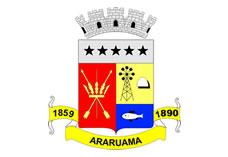 ESTADO DO RIO DE JANEIROPrefeitura Municipal de AraruamaSecretaria Municipal de SAÚDEFUNDO MUNICIPAL DE SAÚDE             EXTRATO DO CONTRATO DE LOCAÇÃO Nº.026/SESAU/2019PARTES: MUNÍCIPIO DE ARARUAMA E SECRETARIA MUNICIPAL DE SAÚDE – SESAU (CONTRATANTE) e ALPORGES COMÉRCIO E SERVIÇOS LTDA. ME – CNPJ Nº.13.383.512/0001-26 (CONTRATADA).OBJETO: Contratação de empresa especializada em Serviços de Locação de Unidade Móvel de Saúde, para fins de ações itinerantes, OBJETIVANDO a realização dos Exames de Ultrassonografia, Ecocardiograma, Eletrocardiograma, Raio X Digital, Mamografia e Densitometria, incluindo Equipamento de Outsourcing de Processamento de imagem, bem como, todo o material de consumo para a prestação de serviços mensais, manutenção preventiva e corretiva, laudos e Profissionais, inclusive motorista e combustível, pelo período de 12 meses, para uma quantidade estimada de aproximadamente de 7.560 (sete mil e quinhentos e sessenta) exames/ano, conforme relação de exames no Termo de Referência – anexo I, que independente de transcrição faz parte integrante deste instrumento.VIGÊNCIA: 12 (doze) meses, com início de vigência a partir da assinatura do contrato.                                                                                                                                                                                                                         VALOR: R$777.600,00 (setecentos e setenta e sete mil e seiscentos reais) sendo os recursos orçamentários e financeiros para a liquidação do presente objeto até 31/12/2019, correrão à conta do Programa de Trabalho nº.10.122.0046.2030, Elemento de Despesa nº.3.3.90.39.00.00.DATA DA CELEBRAÇÃO:  15 de agosto de 2019.